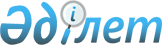 Қазақстан Республикасының Қарулы Күштеріне, басқа әскерлеріне және әскери құрылымдарына азаматтарды 2011 жылдың сәуір-маусымында және қазан-желтоқсанында кезекті шақыруды жүргізуді ұйымдастыру және қамтамасыз ету туралыҚостанай облысы Қостанай ауданы әкімдігінің 2011 жылғы 25 наурыздағы № 177 қаулысы. Қостанай облысы Қостанай ауданының Әділет басқармасында 2011 жылғы 7 сәуірде № 9-14-146 тіркелді

      "Әскери міндеттілік және әскери қызмет туралы" Қазақстан Республикасының 2005 жылғы 8 шілдедегі Заңына, "Белгіленген әскери қызмет мерзімін өткерген мерзімді әскери қызметтегі әскери қызметшілерді запасқа шығару және Қазақстан Республикасының азаматтарын 2011 жылдың сәуір-маусымында және қазан-желтоқсанында кезекті мерзімді әскери қызметке шақыру туралы" Қазақстан Республикасы Президентінің 2011 жылғы 3 наурыздағы № 1163 Жарлығына және "Белгіленген әскери қызмет мерзімін өткерген мерзімді әскери қызметтегі әскери қызметшілерді запасқа шығару және Қазақстан Республикасының азаматтарын 2011 жылдың сәуір-маусымында және қазан-желтоқсанында кезекті мерзімді әскери қызметке шақыру туралы" Қазақстан Республикасы Президентінің 2011 жылғы 3 наурыздағы № 1163 Жарлығын іске асыру туралы" Қазақстан Республикасы Үкіметінің 2011 жылғы 11 наурыздағы № 250 қаулысына сәйкес Қостанай ауданының әкімдігі ҚАУЛЫ ЕТЕДІ:



      1. Шақыруды кейінге қалдыру немесе босатылу құқықтарынан айырылған, жасы он сегізден жиырма жетіге дейінгі еркек жынысы азаматтарды, сондай-ақ жиырма жетіге толмаған және шақыру бойынша әскери қызметтің бекітілген мерзімін өтемеген, оқу орындарынан шығарылған азаматтарды Қазақстан Республикасының Қарулы Күштеріне, басқа әскерлеріне және әскери құрылымдарына 2011 жылдың сәуір-маусымында және қазан-желтоқсанында мерзімді әскери қызметке кезекті шақыру өткізу ұйымдастырылсын және қамтамасыз етілсін.



      2. Қосымшаға сәйкес азаматтарды әскери қызметке шақыру өткізудің кестесі бекітілсін.



      3. "Қазақстан Республикасы Ішкі істер министрлігі Қостанай облысының Ішкі істер департаменті Қостанай аудандық ішкі істер бөлімі" мемлекеттік мекемесіне (келісім бойынша) шақырушылардың арасында қоғамдық тәртіпті сақтау жөнінде жұмыс ұйымдастыру.



      4. Осы қаулының орындалуын бақылау аудан әкімінің орынбасары С. Кульбековке жүктелсін.



      5. Осы қаулы оны алғаш рет ресми жарияланған күнінен кейін он күнтізбелік күн өткен соң қолданысқа енгізіледі және 2011 жылдың сәуірінен бастап туындаған қатынастарға таратылады.      Қостанай ауданының әкімі                   А. Ахметжанов      КЕЛІСІЛДІ      "Қазақстан Республикасы

      Ішкі істер министрлігі

      Қостанай облысының Ішкі

      істер департаменті Қостанай

      аудандық ішкі істер бөлімі"

      мемлекеттік мекемесінің

      бастығы

      _______________ С. Байгонов      "Қостанай облысы Қостанай

      ауданының қорғаныс істері

      жөніндегі біріктірілген

      бөлімі" мемлекеттік

      мекемесінің бастығы

      _____________ Р. Саттаров

Әкімдіктің          

2011 жылғы 25 наурыздағы   

№ 177 қаулысымен бекітілді  Әкімдіктің          

2011 жылғы 22 тамыздағы    

№ 502 қаулысына қосымша     Әскери қызметке азаматтардың шақыруын

өткізу кестесі      Ескерту. Кестеге өзгерту енгізілді - Қостанай облысы Қостанай ауданы әкімдігінің 2011.08.22 № 502 (алғашқы ресми жарияланған күнінен кейін күнтізбелік он күн өткен соң қолданысқа енеді) қаулысымен.      кестенің жалғасы:      кестенің жалғасы:      кестенің жалғасы:      кестенің жалғасы:
					© 2012. Қазақстан Республикасы Әділет министрлігінің «Қазақстан Республикасының Заңнама және құқықтық ақпарат институты» ШЖҚ РМК
				№Селолық

округтар,

село,

кентінің

атауыБар

лығыНегізгі күндерНегізгі күндерНегізгі күндерНегізгі күндерНегізгі күндерНегізгі күндерНегізгі күндерНегізгі күндерНегізгі күндер№Селолық

округтар,

село,

кентінің

атауыБар

лығысәуірсәуірсәуірсәуірсәуірсәуірсәуірсәуірсәуір№Селолық

округтар,

село,

кентінің

атауыБар

лығы45678121314151Александров24242БорисРоманов53Белозер224Владимиров45455Воскресенов136Глазунов31317Жамбыл48488Жданов259Заречный1024510Затобол274454511Мәскеу1812Майкөл3113Мичурин874214Надеждин161615Озерный2416Октябрь424217Половников718Садчиков3519Ульянов1620Шишкин9Барлығы:874454845424245454031Негізгі күндерНегізгі күндерНегізгі күндерНегізгі күндерНегізгі күндерНегізгі күндерНегізгі күндерНегізгі күндерНегізгі күндерНегізгі күндерНегізгі күндерНегізгі күндерРезервтегі күндерРезервтегі күндерРезервтегі күндерРезервтегі күндерсәуірсәуірсәуірсәуірсәуірсәуірсәуірсәуірсәуірмамырмамырмамырмамырмамырмаусыммаусым1519202122262728293451926916522133125124550345050184524735169313840434045504540505050№Селолық

округтардың,

селолардың,

кентінің

атауыБарлығыНегізгі күндерНегізгі күндерНегізгі күндерНегізгі күндерНегізгі күндерНегізгі күндерНегізгі күндерНегізгі күндерНегізгі күндерНегізгі күндерНегізгі күндер№Селолық

округтардың,

селолардың,

кентінің

атауыБарлығықазанқазанқазанқазанқазанқазанқазанқазанқазанқазанқазан№Селолық

округтардың,

селолардың,

кентінің

атауыБарлығы345671112131418191Александров21212БорисРоманов53Белозерск194Владимиров48485Воскресенов106Глазунов32327Жданов21218Жамбыл35359Заречный92454710Затобол352454511Мәскеу222212Майкөл3013Мичурин653514Надеждин202015Озерный161616Октябрь564217Половников918Садчиков3519Ульянов1220Шишкин14Барлығы:9144548453535424845434741№Селолық

округтардың,

селолардың,

кентінің

атауыБарлығыНегізгі күндерНегізгі күндерНегізгі күндерНегізгі күндерНегізгі күндерНегізгі күндерНегізгі күндерНегізгі күндерНегізгі күндерНегізгі күндерНегізгі күндерНегізгі күндер№Селолық

округтардың,

селолардың,

кентінің

атауыБарлығықазанқазанқазанқазанқазанқазанқарашақарашақарашақарашақарашақараша№Селолық

округтардың,

селолардың,

кентінің

атауыБарлығы20212526272812389101Александров212БорисРоманов553Белозерск19194Владимиров485Воскресенов10106Глазунов327Жданов218Жамбыл359Заречный9210Затобол352403037254240321611Мәскеу2212Майкөл303013Мичурин653014Надеждин2015Озерный1616Октябрь561417Половников9918Садчиков353519Ульянов121220Шишкин1414Барлығы:914494535333042373942403216№ Селолық

округтардың,

селолардың,

кентінің

атауыБарлығыРезервтегі күндерРезервтегі күндерРезервтегі күндерРезервтегі күндерРезервтегі күндер№ Селолық

округтардың,

селолардың,

кентінің

атауыБарлығықарашақарашажелтоқсанжелтоқсанжелтоқсан№ Селолық

округтардың,

селолардың,

кентінің

атауыБарлығы172484221Александров212БорисРоманов53Белозерск194Владимиров485Воскресенов106Глазунов327Жданов218Жамбыл359Заречный9210Затобол35211Мәскеу2212Майкөл3013Мичурин6514Надеждин2015Озерный1616Октябрь5617Половников918Садчиков3519Ульянов1220Шишкин14Барлығы:914